 Článek 1. - Zákonné normySměrnice č.2/2019 Školní řád je zpracována na základě příslušných zákonných a podzákonných norem platných v České republice ke dni účinnosti této směrnice. Článek 2. - Školní řád pro pedagogické pracovníkyPedagogičtí pracovníci dodržují ustanovení Zákoníku práce v aktuálním znění a Pracovního řádu pro zaměstnance škol a školských zařízení. Vykonávají práci dle svých pracovních náplní.Před sestavením rozvrhu odevzdají vyučující písemně zástupci ředitele pro pedagogickou činnost požadavky k rozvrhu.Před zveřejněním rozvrhu si každý vyučující zkontroluje osobní rozvrh a TU třídní rozvrhy. Připomínky sdělí zástupci ředitele školy pro pedagogickou činnost. Třídní učitelé 1. až 5. třídy si vyžádají od zástupce ředitele hodiny pro zařazení TV,  dle  jeho  pokynů  do  rozvrhu  zařadí  hodiny  vyučované  v  jejich  třídě  ostatními vyučujícími. Sestavený rozvrh odevzdají ke schválení na vedení školy.Po zveřejnění rozvrhu budou zveřejněny dozory na chodbách a ve školní jídelně. Dozory si pedagogičtí pracovníci zkontrolují a připomínky oznámí zástupci ředitele.Po schválení rozvrhu a dozorů nikdo nedělá změny bez souhlasu vedení školy. Totéž platí i o suplování a výměnách hodin.Správci odborných učeben a dílen zveřejní v pracovnách rozvrh a vnitřní řád pracoven a dílen podepsané ředitelem školy. Kontrolu provede zástupce ředitele.Pedagogičtí pracovníci přicházejí do školy nejpozději 20 minut před svou hodinou (včetně suplování či pohotovosti) a nejméně 10 minut před nástupem na dozor a osobně se zapisují do docházkové knihy ve sborovně, tamtéž osobně zapisují i odchody. Před vyučováním se přesvědčí, zda nedošlo k nějakým změnám.Vyučovací hodiny se přesně začínají i končí. Vyučující je nezkracuje ani neprodlužuje.Je-li pedagogický pracovník indisponován, oznámí tuto skutečnost vedení školy.Poslední vyučující ve třídě zkontroluje zavřená okna, čistotu ve třídě, zvednuté židle a poté za odcházejícími žáky zamkne třídu. Odvede žáky do šatny, kde vyčká, dokud se neoblečou a neodejdou a uzamkne šatnu z obou stran. První příchozí pedagogický pracovník odemkne dveře, kterými žáci vycházejí ven ze špinavé chodby, poslední je zamyká. Třídní knihu odevzdá ve sborovně na určené místo. Klíče od šatny ukládají po skončení vyučování v uzamčené skříňce na „čisté“ šatnové chodbě.  Třídní knihy 1. stupně zůstávají obvykle ve třídě. Po skončení pátečního vyučování se do sborovny odevzdávají i třídní knihy 1. stupně. Záznamy o práci ve VP, NP,  kroužcích atd.. se odevzdávají do sborovny po skončení vyučování toho dne, kdy byl předmět vyučován.Vyučující neodvádí strávníky do školní jídelny.Akce konané mimo školu – cvičení v přírodě, exkurze, vycházky apod. – hlásí vyučující předem řediteli nebo zástupci ředitele. Odchod zapíší do knihy vycházek. Dozory  na  chodbách  nastupují na dopolední vyučování v 7,40 hod., dopolední  dozor  končí  po  přestávce  po  5. vyučovací hodině. Při odchodu  žáků  ze  školy  po  skončení  dopoledního  vyučování   odpovídá  za  žáky vyučující,   který  měl  v  dané  třídě  poslední  hodinu.  Vydávání klíčů od šaten a jejich následné uzamčení do skříněk na dobu vyučování zajišťuje pedagogický pracovník vykonávající ranní dozor u šaten.  Odpolední dozory zajišťují vyučující odpoledního vyučování. Každý  dozor  kontroluje  čistotu,   pohyb  žáků  ve  třídách a  na chodbách,   šetření    el. energií, chování  při svačině,  pobyt  na WC, zabraňuje honění po třídě, rvačkám,    kouření,  čmárání  po zdech,  ničení  majetku,  na 2.st.  při návratu žáků z odborných  učeben zajišťuje odemykání tříd..   Sleduje projevy šikany či jiného nevhodného chování mezi žáky.Je-li pedagogický pracovník pověřen dozorem nad třídou při akci mimo budovu školy, je s žáky po celou dobu jejího trvání.  Akce začíná buď ve škole nebo na jiném předem určeném místě. Je-li stanoven začátek akce mimo budovu školy, škola zajišťuje dozor v místě jejího konání 20 min. před jejím zahájením. Akce končí návratem ke škole nebo v místě jejího konání. O místu a čase zahájení a ukončení akce vyučující prokazatelným způsobem informují žáky a jejich zákonné zástupce min.1 den před jejím zahájením. TU nebo jiný pověřený pedagogický pracovník na začátku školního roku a před každou akcí žáky prokazatelně poučí a provede písemný záznam stvrzený podpisy všech žáků (s výjimkou žáků PT a 1. tříd).17. Vyučující neposílá žáky v době vyučování mimo školní budovu bez    doprovodu  dospělé osoby.18. Při  laboratorních  pracích či  jiných  akcích,  které  probíhají  v době   mimo    běžné   vyučování,  se žáci  shromáždí  před  budovou školy. Vyučující si je odvede a  zůstává s nimi po celou dobu činnosti. Ukončení se provede stejně jako při ukončení  běžného vyučování.Veškeré přesuny žáků 1.st. a přesuny žáků 2.st. mimo pavilon 2.st.po budově školy se provádějí s  pedagogickým pracovníkem, který odemyká a zamyká učebny a spojovací chodby.Ukládání domácího cvičení musí být promyšlené, přiměřeně dlouhé. Odevzdávání zpracování úkolu přesně termínované. Domácí úkoly se nezadávají na víkend z pátku na pondělí.Zprávy rodičům o chování a prospěchu jiného žáka se neposílají po dětech.Pedagogičtí pracovníci působí výchovně na všechny žáky a v každé situaci ve škole. Svým chováním, oblečením, úpravou zevnějšku, čistotou jazyka jsou vzorem a to i na veřejnosti.Pedagogičtí pracovníci denně sledují informace ve sborovně a denně kontrolují svoje školní e-mailové adresy.Opatrují přidělené klíče a ručí za uzamčení svěřených místností.Vyučující TV a PRV kontrolují zamčení prostor, kde mají žáci své věci, sledují, aby po odchodu žáků nezůstaly části oděvů, hodinky a jiné věci v šatnách. Pokud se tak stane, předají zapomenuté oblečení do sborovny, klíče, cennosti a osobní věci na sekretariát. Uvolnění žáka z vyučování lze provést pouze na základě písemné žádosti jeho zákonných zástupců. Uvolnění na jednu hodinu povoluje konkrétní vyučující, do 2 dnů (včetně) TU, o delším uvolnění rozhoduje ředitel školy.Nemůže-li pracovník konat práci z důležitých osobních důvodů, projedná záležitost s ředitelem školy a ten rozhodne podle platných předpisů. Nepředvídanou překážku v práci oznámí pracovník telefonicky (mailem). Oznámení provede neprodleně. Při předvídatelné absenci je vyučující povinen předat škole přípravy na vyučování za něj suplovaných hodin.Styk s rodiči žáka vedou vyučující pouze přes třídního učitele. Všechny prohřešky a přestupky se třídnímu učiteli hlásí a ten provede vlastní nápravu po poradě s výchovným poradcem apod. Vyučující zapisují do ŽK známky svého předmětu, případně vážná sdělení týkající se prospěchu nebo chování žáka.Platný zasedací pořádek třídy je uložen v TK a je k dispozici vyučujícímu i hospitujícímu. Pokud vyučující na své hodiny žáky přesazuje, má vypracován upravený zasedací pořádek, který zapůjčuje hospitujícímu.           Třídní učitelŘeší výchovné problémy své třídy, projednává je se zákonnými zástupci žáků, učiteli, výchovnými poradci, metodiky prevence, školní speciální pedagožkou, školní psycholožkou, ředitelem školy, jedná-li se o problémy žáků navštěvujících ŠD, informuje vychovatelky ŠD.Zapisuje do ŽK sdělení rodičům, pochvaly, nedostatky, rady, doporučení. Zápisem nedává podnět k písemné diskusi. Na 2. stupni vede „kázeňský sešit“ a vyvozuje z něj závěry.Sleduje a kontroluje správnost zápisů a podpisy vyučujících v ŽK.Stanoví služby potřebné pro provoz třídy – šatna, květiny, pomůcky, tabule a křídy, sešity, pořádek ve skříňkách, výzdoba třídy a kontroluje jejich práci. Na základě kontroly provádí případné změny, do TK zapisuje 2 služby, 1. na třídní knihu – značí ji TK, 2. na tabuli  a úklid – značí ji U.                e)   Upravuje zasedací pořádek třídy. Seznamuje žáky s řády školy. Důsledně sleduje docházku žáků i na případnou výuku nepovinných předmětů, vyvozuje z absence závěry a nenechá žádné přestupky zastarat. O všech opatřeních vede u každého žáka záznamy s daty akce a jejím důsledkem. Nepřítomnost žáka musí být zákonnými zástupci telefonicky nebo vzkazem do 3 dnů ohlášena TU. TU za tím účelem provádí kontrolu sešitu absencí u sekretářky a svým podpisem stvrzuje převzetí informace. Při jakékoliv problematické absenci kontaktuje výchovného poradce. Při neomluvené absenci přesahující 25 hodin zajišťuje a bezodkladně zpracovává hlášení na MmÚ. Všechny ztráty a krádeže ve třídách oznamuje zástupci ředitele pro provozní záležitosti. Bere do úschovy cenné věci, které si žák vzal do školy na vyučování se souhlasem učitele.Hlásí všechna poškození majetku zástupci ředitele pro provozní záležitosti, který se o případné náhradě se domluví se zákonnými zástupci žáka.	i)   Vede  dokumentaci  žáků,  vydává učebnice. Při odstěhování žáka zajistí navrácení učebnic a připraví dokumentaci k odeslání. Při přistěhování vydá novou sadu učebnic. O kvalitě učebnic vede u každého žáka evidenci při vydání i odevzdání. Evidenční list ukládá po vydání učebnic do desek s katalogovými listy třídy. Před každým volnem žáků je poučí o chování a bezpečnosti. Poučení      provede  i při výjezdu do ŠvP, výletu, exkurzi apod… V takovém případě zodpovídá za poučení všech žáků, kteří se akce účastní. O poučení provede   písemný záznam s podpisy všech žáků (s výjimkou žáků PT a 1. tříd).Na třídní schůzky s rodiči si řádně připraví materiály, aby schůzka byla pro rodiče přínosem.Pracuje se třídním kolektivem v rámci pravidelných třídních projektových dnů zaměřených zejména na řešení problémů kolektivu třídy, komunikaci, vztahy mezi žáky, mezilidské vztahy a jiné.Třídní dokumentace:Zápisy v třídních knihách musí poskytovat průkazné údaje o poskytovaném vzdělávání a jeho průběhu, jsou čitelné a přehledné, musí z nich být jasné, co konkrétně se v hodině dělalo. Při opakování musí být uvedeno, co se opakovalo, procvičovalo atd…Používání chemických prostředků, pryže apod. při odstraňování chybných zápisů je zakázáno. Opravu lze provést pouze škrtnutím a to tak, že zápis pod škrtnutím je čitelný a správný zápis se napíše nad (vedle). Opravu nelze provést ani přelepením a novým zápisem. Každá oprava se podepisuje tím, kdo opravu provedl.V třídní knize 6. – 9. ročníku předepisuje třídní učitel předměty podle rozvrhu na celý týden. Třídní knihy se po skončení vyučování ukládají takto: 1. stupeň – ve třídě v katedře, v pátek po skončení vyučování ve sborovně       2. stupeň – ve sborovně na určeném místěTřídní výkazy a katalogové listy jsou uloženy po vyplnění u zástupce ředitele pro pedagogickou činnost.Veškerá úřední, služební korespondence je vedena přes knihu pošty. Podklady jsou dodávány v elektronické podobě ve formátu písma ARIAL, velikost textové části č. 12. Písemné práce:Předepsané písemné a provedené laboratorní práce u sebe uchovávají jednotliví vyučující.Práce mají tyto náležitosti: a) jsou v uzavřené obálce seřazené podle klasifikaceb) je přiložen text a vzorové řešeníc) obálka je označena jménem učitele a datem, kdy práci zadal a ve které tříděChce-li vyučující psát celohodinovou písemnou práci (mimo ČJ a M), je povinen toto oznámit řediteli školy.Článek 3. - Postup pedagogických pracovníků při řešení událostí souvisejících se zneužíváním návykových látekU žáka byl nalezen alkoholzajistit látkupohovořit s žákeminformovat VP, MP a následně rodičekázeňské opatřeníŽák kouřil v areálu školy nebo na akci pořádané školourozhovor se žákeminformovat VP, MP a následně rodičekázeňské opatřeníŽák přišel do školy pod vlivem alkoholuv případě akutní otravy volat lékaře + rodičev případě mírné podnapilosti volat rodiče, okamžitě projednat a pořídit zápis(spolupráce s VP, MP), kázeňské opatřeníbude-li se opakovat, ohlásit příslušným orgánům (OSPOD, policie)Žák je pod vlivem drogje-li v ohrožení života, poskytnout první pomoc, ihned volat lékařskou službupokud není v akutním nebezpečí, volat policii a rodičeprovést zápis (spolupráce s VP, MP)prodiskutovat s ostatními učiteli ve školenahlásit OSPODkázeňské opatřeníŽák je přistižen při prodeji drogodvést žáka na vedení školy a tím zároveň vedení informovatprovést záznam o případu, kázeňské opatřenípřivolat policiiinformovat ostatní členy sboru, příp. i velmi opatrně žákypozvat rodiče – zápis (přítomen VP, MP)Na půdě školy byly nalezeny drogyzajistit látkuinformovat vedení školypřivolat policiipořídit záznam o nálezuinformovat VP, MPinformovat učitele i žáky, rodičeMáme podezření, že se ve škole vyskytují drogyinformovat vedení školypřivolat policiinechat udělat prohlídkuprotokolinformovat VP, MP, případně upozornit žáky a ostatní učiteleV okolí školy se údajně vyskytují drogyupozornit na tuto skutečnost policii, rodiče, žáky,…Máme podezření, že žák bere drogypohovořit s rodiči (pokud nejeví zájem, zaslat informační dopis)nabídnout pomoc, kontakty,…Dítě řekne o druhém, že bere drogy, že se vyskytují ve třídě,…svolat rodiče v té tříděmluvit s nimi obecně o podezření, nejmenovatpoté v soukromí s rodiči žáků, kterých se to týkáČlánek 4. - Školní řád pro žákyDocházka do školy1.   Žák je  povinen  chodit  do školy včas a  podle rozvrhu  hodin. Docházka  do  nepovinných  předmětů je pro přihlášené a přijaté žáky povinná. Změny jsou možné pouze v pololetí na základě písemné žádosti po schválení ředitelem. Docházka do zájmových kroužků je dobrovolná.2.   Žák chodí do školy vhodně a čistě upraven.3.  Vchody do školy se otevírají v 7.40 hodin. Žák chodí z domova tak, aby přišel do školy   včas a dlouho nečekal před budovou. Pokud je u školy dříve, čeká ukázněně venku, neleze na zídky a neničí okolí školy. V tomto čase za něj škola nenese odpovědnost. 4.  Při vstupu do budovy se žák v šatně přezuje do vhodné domácí obuvi nejlépe se světlou podrážkou. Zimní bundy a veškeré čepice odloží v šatně. Ve vnitřních prostorách školy je zakázáno používat kola, koloběžky, brusle, skateboardy apod.5.   Přijde-li žák do školy pozdě, zazvoní u hlavního vchodu, ohlásí se a prochází do třídy přes vedení školy. O přestávce si neprodleně uloží věci do šatny.6.  Ve třídě, v družině, ve škole pobývá žák pouze po dobu vyučování nebo s vědomím pedagogického pracovníka.7.  V době volna před odpoledním vyučováním žák opustí budovu, v tomto čase škola nenese za žáka zodpovědnost. Po tuto dobu se nezdržuje v areálu školy, s výjimkou doby nezbytně nutné k cestě do školní jídelny a zpět. Žákům, jejichž zákonní zástupci o to písemně požádají, je umožněno trávit volno před odpoledním vyučováním ve školní jídelně. 8. 10 minut před zahájením odpolední výuky čeká žák před budovou školy na svého vyučujícího, který ho zde vyzvedne a odvede do třídy. Totéž platí i v případě tzv. „nulté“ hodiny. 9.   Žák nesmí bez souhlasu učitele opustit během vyučování školní budovu.10. Nemůže – li se žák zúčastnit vyučování pro předem známou překážku, požádají rodiče písemně o jeho uvolnění. Na jednu hodinu uvolňuje žáka vyučující v této hodině. O uvolnění žáka na dobu nepřesahující 2 vyučovací dny rozhoduje třídní učitel, o době delší rozhoduje ředitel školy. V ostatních případech rodiče oznámí škole neprodleně příčinu nepřítomnosti nejdéle do 3 dnů. Neučiní – li tak, je absence žáka vedena jako neomluvená. Za neomluvenou absenci jsou rovněž považovány neodůvodněné pozdní příchody. V takovém případě je absence nasčítána následujícím způsobem:				do 15 minut 		1/3 hod.				15 – 30 minut 	2/3 hod.				nad 30 minut		1 hod.. 	Nepřítomnost žáka omlouvají rodiče písemně, osobně, e-mailem nebo telefonicky. Po příchodu do školy musí žák doložit důvody nepřítomnosti písemným oznámením zákonných zástupců v omluvném listě žákovské knížky.11. V jednotlivých odůvodněných případech může škola vyžadovat lékařské potvrzení nebo jiný doklad o příčině žákovy nepřítomnosti.12. Lékařské potvrzení nebo jiný doklad o příčině žákovy nepřítomnosti bude vyžadováno vždy v takovém případě, kdy celková absence žáka (omluvená + neomluvená) přesáhne za předchozí pololetí 150 hodin. V případě poklesu absence pod tuto hranici je pak od dalšího pololetí od této praxe upuštěno. O obou těchto opatřeních jsou zákonní zástupci žáka písemně informováni.13. Neomluvenou absenci přesahující 25 hodin škola postupuje k dalšímu řešení   Odboru přestupkových agend Magistrátu města Ústí nad Labem.14. Onemocní – li žák nakažlivou chorobou nebo vyskytuje-li se taková choroba v rodině,  oznámí toto rodiče neprodleně škole. Žák může pokračovat ve školní docházce pouze se souhlasem lékaře.      15. K návštěvě lékaře během vyučování musí mít žák písemné oznámení zákonných zástupců, ve kterém je určen čas odchodu a místo, na které žák odchází.Chování ve škole, pravidla vzájemných vztahů s pedagogickými pracovníky1.   Žák  nosí  do  školy  učebnice,  sešity  a  pomůcky  dle  rozvrhu  hodin  a  pokynů  učitelů. Na tělesnou výchovu nebo jiné odborné vyučování nosí oděv i ostatní vybavení dle pokynů vyučujícího, dodržuje řády tělocvičen, odborných učeben i všech ostatních pracoven. Nedoporučuje se nosit do školy větší částky peněz, šperky a další drahé předměty nesouvisející s výukou. V případě, že žáci cennosti do školy přinesou, mohou si je prostřednictvím třídních učitelů uložit do trezoru na vedení školy. Při hodinách TV žáci odkládají cennosti, peníze, mobilní telefony atd. do kabinetu TV, kde budou uzamčeny. Pokud tak neučiní, v případě jejich odcizení pojišťovna škodu nehradí.2.  Osobní věci žák odkládá na místech k tomu určených, pokud tak neučiní, nenese škola odpovědnost za jejich poškození nebo zcizení. Za místo k tomu určené se považují: pro odkládání svršků a obuvi šatny v pavilonu vedení, šatny u tělocvičen, pro děti navštěvující školní družinu a přípravnou třídu jejich šatny.3.  Pro žáka platí zákaz nošení předmětů ohrožujících zdraví jeho i ostatních – zbraně, slzné plyny atd., nošení, distribuce a užívání alkoholu, cigaret (včetně elektronických) a ostatních toxických látek v areálu školy, při vyučování a při všech akcích organizovaných školou. Žákům je ve škole a na akcích školy rovněž zakázána konzumace energetických nápojů.4.  Nálezy a ztráty hlásí žák okamžitě vyučujícímu nebo dozírajícímu učiteli, který skutečnost ohlásí na vedení školy.5.   Každý úraz hlásí žák ihned vyučujícímu, dozoru, případně jiné dospělé sobě.6.   Žák šetrně zachází s učebnicemi a školními potřebami, udržuje své místo ve třídě v čistotě a  pořádku, chrání majetek svůj i školy před poškozením.7. Zjistí – li žák poškození majetku, neprodleně ohlásí závadu třídnímu nebo dozírajícímu  učiteli, který zařídí další. Úmyslné poškození viník uhradí.8.  Před začátkem každé vyučovací hodiny si žák připraví pomůcky a potřeby na vyučovací hodinu a při vstupu vyučujícího je na svém místě.9.  Žák plní uložené úkoly. Jestliže se nemohl na vyučování připravit, omluví se učiteli na začátku vyučovací hodiny.10. Při vyučovací hodině neopouští bez povolení učebnu ani své místo. Zachovává klid a kázeň, sleduje pozorně vyučování a spolupracuje dle pokynů učitele. Chce-li se na něco zeptat, hlásí se zdvižením ruky. Je-li vyvolán, zřetelně odpovídá na otázky.11. Ke všem zaměstnancům se žák chová zdvořile a při prvním setkání je zdraví. Ve styku s pracovníky školy používá oslovení paní učitelko, pane učiteli, pane školníku atd...12. Při vstupu dospělé osoby do třídy a při jejím odchodu žák pozdraví.13. O přestávkách se žáci 1. stupně zdržují v učebnách nebo na chodbách, připravují se na následující hodinu a věnují se klidnému odpočinku. Žáci 2. stupně tráví „malé“ přestávky ve svých kmenových třídách s výjimkou návštěvy toalety a nezbytného vyřizování záležitostí s učiteli. Velká přestávka je určená na svačinu. Žáci se bezdůvodně nezdržují na toaletách. Žáci nevstupují do jiných kmenových učeben než do své, nevstupují do odborných učeben obsazených jinou skupinou žáků.14. Žáci 2. stupně se do odborných učeben přesouvají na pokyn a za doprovodu příslušného vyučujícího, na jeho příchod čekají 2 minuty před zvoněním ve své kmenové třídě. Zpět do kmenových tříd se v rámci pavilonu přesouvají samostatně, mezi pavilony opět za doprovodu vyučujícího.15. V případě, že se do 5 minut po zvonění nedostaví do třídy příslušný vyučující, je povinností žákovské služby ohlásit tuto skutečnost na vedení školy.16. Větrání v učebnách se provádí pootevřením ventilačních oken. Otvírání a zavírání oken se provádí za přítomnosti pedagogického pracovníka. Je zakázáno otvírat velká okna. Manipulaci se žaluziemi provádí na 1. stupni výhradně zaměstnanci školy, na 2. stupni pak žáci mohou manipulovat se žaluziemi pouze se souhlasem zaměstnance školy a za jeho dohledu.17. Žák má zakázáno nabíjet ve škole mobilní telefon. V průběhu vyučovací hodiny je zakázána jakákoliv manipulace s mobilním telefonem, rovněž musí být vypnuté vyzvánění a zvuk zpráv. V případě nedodržení tohoto bodu bude žákovi telefon odebrán a uložen na vedení školy, kde si ho bude moci vyzvednout až po skončení vyučování.18. Odemykání a zamykání šaten 2. stupně provádí určená dvojice žáků. Klíče jim po odemčení skříňky předá pedagogický pracovník vykonávající dozor. Po skončeném vyučování jej odevzdávají poslednímu vyučujícímu. Služba musí být v otevřené šatně s věcmi vždy přítomna.19. Po skončení výuky je žák odveden vyučujícím do šatny, tam se přezuje, oblékne a opouští budovu hlavním vchodem.20. Žák stravující se ve školní jídelně přichází na oběd vchodem v přízemí pod jídelnou a tudy též jídelnu opouští. Při přesunu dbá poučení o chování a bezpečnosti. Při jídle dodržuje zásady slušného stolování a hygienická pravidla. Řídí se pokyny dozírajícího učitele a pracovníků jídelny. Udržuje pořádek v šatnových blocích, kam ukládá své svršky a tašku.21. Počítače a další techniku umístěnou ve třídách mohou žáci používat mimo výuku pouze po předchozím svolení pedagogického pracovníka a za jeho dohledu.22. Žáci nesmějí pořizovat nahrávky (audio, foto, video) bez vědomí a souhlasu nahrávané osoby.Základní práva a povinnosti žáků a jejich zákonných zástupců Práva žáků vycházejí z Úmluvy o právech dítěte, která je založena na čtyřech základních principech:1.      Právo na přežití - zaručující zachování života a uspokojení základních potřeb dítěte. 2.      Právo na rozvoj - umožňuje harmonický rozvoj dítěte včetně práva na vzdělání, volný čas a na svobodu myšlení a vyznání. 3.      Právo na ochranu - chrání dítě před násilím, všemi druhy zneužívání a zanedbávání. 4.      Právo na účast - dává dítěti možnost vyjádřit svůj názor ve všech záležitostech, které se ho týkají.             Žáci a jejich zákonní zástupci mají právo:Na vzdělávání a školské služby podle zákona č. 561/2004 Sb. v aktuálním znění.Na informace o průběhu a výsledcích jejich vzdělávání. Informace jsou podávány prostřednictvím ŽK, na třídních schůzkách, případně při konzultačních hodinách učitelů.Volit a být voleni do školské rady, jsou-li zletilí.Vyjadřovat se ke všem rozhodnutím týkajícím se podstatných záležitostí jejich vzdělávání, přičemž jejich vyjádřením musí být věnována pozornost odpovídající jejich věku a stupni vývoje.Na informace a poradenskou pomoc školy nebo školského poradenského zařízení týkajících se vzdělávání.Na sdělení svých názorů, poznatků, problémů slušnou formou vyučujícímu, třídnímu učiteli, vedení školy nebo i ostatním dospělým pracovníkům a toto sdělení bude bráno v úvahu a řešeno.	Žáci mají za povinnost:Řádně docházet do školy a řádně se vzdělávat.Dodržovat školní řád, předpisy a pokyny školy k ochraně zdraví a bezpečnosti, s nimiž byli seznámeni.Plnit pokyny pedagogických pracovníků školy vydané v souladu s právními předpisy a školním řádem.Zákonní zástupci žáků mají za povinnostZajistit řádnou docházku žáka do školy.Na vyzvání ředitele školy, nebo jiného oprávněného pracovníka se osobně zúčastnit projednávání závažných otázek týkajících se vzdělávání jejich dítěte.Informovat školu o změně zdravotní způsobilosti, zdravotních obtížích dítěte, nebo jiných závažných skutečnostech, které by mohly mít vliv na průběh vzdělávání.Dokládat důvody nepřítomnosti žáka ve vyučování v souladu s podmínkami stanovenými školním řádem. Oznamovat škole údaje, které jsou podstatné pro průběh vzdělávání nebo bezpečnost žáka a změny v těchto údajích.Článek 5. - Pravidla hodnocení a klasifikace žákůI. Druhy hodnocení1.	 Žák může být hodnocen (v souladu s §51 školského zákona)  a.	 Klasifikačním stupněm (známkou) – v prvním až devátém ročníkunebob.	Širším slovním hodnocením - v prvním až třetím ročníku ve všech vyučovacích předmětech a ve čtvrtém ročníku v předmětech převážně výchovných. O použití  širšího slovního  hodnocení rozhodne  ředitel školy  na základě návrhu učitele a souhlasu zástupce žáka (obvykle celé třídy). Přechází-li žák  na jinou školu, je klasifikován známkou!neboc.	U žáka prvního až devátého ročníku s prokázanou vývojovou poruchou učení nebo chování může ředitel školy rozhodnout o použití  širšího slovního  hodnocení v jednom nebo více předmětech na základě žádosti zástupce žáka.II. Hodnocení celkového prospěchu a chování2.	Celkový prospěch se bez ohledu na použitý druh hodnocení hodnotí těmito stupni:                                                       Prospěl (a) s vyznamenáním                                                     	  prospěl (a)  neprospěl (a)					  nehodnocen (a) 3.        Chování se bez ohledu na použitý druh hodnocení hodnotí klasifikačním stupněm:1 – velmi dobré2 – uspokojivé3 – neuspokojivéMohou být využita také výchovná opatření – pochvaly a důtky.4.        Druhy pochval:a.        Běžná pochvala do žákovské knížky – uděluje kdykoli kterýkoli učitel, nezapisuje se do katalogového listu.b.       Pochvala na vysvědčení – je udělována  po  projednání  v  pedagogické  radě za mimořádný projev humánnosti, občanské  a školní iniciativy, za  záslužný nebo statečný čin, za  dlouhodobou úspěšnou  práci, významný studijní úspěch, reprezentaci školy atd.... Tuto pochvalu je nutno zapsat do katalogového listu (katalogové složky) žáka. 5.        Stupnice důtek: (všechny je třeba zapsat do katalogového listu žáka a do  žákovské    knížky, v odůvodněném případě informovat zástupce žáka dopisem)a.        Napomenutí třídního učitele – uděluje třídní učitel, oznámí vedení školy na nejbližší pedagogické raděb.        Třídní důtka – uděluje třídní učitel, oznámí vedení školy na nejbližší pedagogické raděc.        Ředitelská důtka – uděluje ředitel školy po projednání v pedagogické radě. O udělení ředitelské důtky informuje ředitel školy zástupce žáka vždy také dopisem.6.        Obdržel-li žák v určitém pololetí nějaký typ důtky, nesmí již v témž pololetí znovu obdržet důtku stejného nebo nižšího stupně.III. Slovní hodnocení7.        Slovní hodnocení musí splňovat zejména tato kritéria:a.        Věcnost (tj. zabývá se podstatnými jevy)b.        Srozumitelnostc.        Úplnost (tj. nepomine žádnou podstatnou informaci z oblastí, uvedených v bodě d.       Pozitivní formulace - hodnocení by mělo motivovat žáky kladně (např. místo „jsi slabý v ...“ lze napsat „měl by ses zlepšit v ...“ apod.) 8.       Slovní hodnocení popisuje zejména:a.       Konkrétní dosaženou úroveň znalostí a dovednostíb.       Žákovy pokroky v hodnoceném obdobíc.       Vztah žáka k jednotlivým předmětům a činnostemd.       Aktivitu žáka při výucee.        Komunikační schopnosti žáka9.       Celkový prospěch se hodnotí stupněm „neprospěl (a)“, pokud nedostatky  v žákových  vědomostech neumožňují postup do vyššího ročníku.IV. Hodnocení známkou10.     S výjimkou hodnocení chování se ve všech vyučovacích předmětech hodnotí stupněm:1 -            výborný2 -            chvalitebný3 -            dobrý4 -            dostatečný5 -            nedostatečný. V žákovských knížkách nejsou povoleny mínusy, plusy ani jiné doplňkové známky. U známek s lomítkem pak např. známka 2/3 znamená, že jsou hodnoceny dva různé jevy (např. sloh, gramatika) a jde tedy o dvě různé známky, nikoli o známku 2 až 3. 11.     U náročnějších písemných prací a zkoušení zpravidla platí, že:a.        stupněm 1 (výborně) je hodnocen žák, pokud zvládne alespoň 90% požadovaných výkonů.b.       stupněm 2 (chvalitebně) je hodnocen žák, pokud zvládne alespoň 75% požadovaných výkonů.c.        stupněm 3 (dobře) je hodnocen žák, pokud zvládne alespoň 50% požadovaných výkonů.d.       stupněm 4 (dostatečně) je hodnocen žák, pokud zvládne alespoň 25% požadovaných výkonů.e.        stupněm 5 (nedostatečně) je hodnocen žák, pokud zvládne méně než 25% požadovaných výkonů.12.     U menších, dílčích zkoušení a testů (pětiminutovky, kontrola slovní zásoby apod.) se           doporučuje zavést odlišný, obvykle přísnější systém známkování.13.     Prověrky a písemné testy trvají obvykle méně než 25 minut. Písemnou práci delší než  25 minut mohou žáci psát nejvýše 1x v jednom dni a musí být s termínem předem seznámeni. 14.	V předmětech český jazyk a matematika žáci 2. stupně píší na konci každého čtvrtletí čtvrtletní práci, obvykle v délce 40 – 45 minut. 15.     U předmětů převážně naukových (např. jazyky, dějepis, zeměpis, matematika, přírodopis, fyzika, chemie) musí být žák zkoušen (písemně nebo ústně) za pololetí vždy minimálně pětkrát.16.     U  předmětů   převážně   výchovných   (např.  výtvarná,   hudební,   tělesná     výchova,  praktické činnosti, výchova k občanství) může vyučující zvolit zcela odlišný způsob stanovení výsledné známky (např. vyšší důraz na hodnocení aktivity, kladného vztahu k danému předmětu apod.). V tom případě je povinen s ním prokazatelně seznámit žáky na začátku školního roku. Tím není vyučující zbaven povinnosti shromáždit dostatečný počet podkladů pro klasifikaci a průběžně informovat rodiče prostřednictvím žákovské knížky.17.    Odlišnou formu známkování je možné použít u všech předmětů, zejména pokud vyučující využívá ve výuce alternativních a suportivních metod. V takovém případě má vyučující povinnost na začátku školního roku o způsobu známkování a cestě k dosažení výsledné známky prokazatelným způsobem informovat vedení školy, žáky a jejich zákonné zástupce.18.  Pokud vyučující nemá dostatek podkladů pro klasifikaci z důvodu časté nepřítomnosti   žáka, proběhne schůzka vyučujícího s rodiči žáka, na níž se dohodnou podmínky, za kterých žák může být v řádném termínu klasifikován. Pokud schůzka neproběhne nebo nedojde k dohodě, je klasifikace odložena, popřípadě je žák nehodnocen. 19.     Známky se žákům zapisují do žákovské knížky. Vyučující každého předmětu je zodpovědný za:a.        včasný zápis známek (v nejbližším možném termínu)b.        veškeré známky, zapsané v ŽK, musí být vyučujícím podepsány ještě týž den. 20.     Vyučující je povinen vést si pečlivě vlastní evidenci, na jejímž základě lze kdykoli zkontrolovat správnost známek, uvedených v ŽK.  21.     V případě, že ve čtvrtletí, v pololetí nebo při závěrečné klasifikaci hrozí žákovi z některého předmětu stupeň 5, je vyučující povinen informovat třídního učitele (zápisem do klasifikačního archu, popřípadě ústně). Třídní učitel písemně (v ŽK nebo dopisem) včas uvědomí o dané skutečnosti rodiče žáka.   Před třídními schůzkami vyučující předmětů předají klasifikaci jednotlivých   žáků třídním učitelům a ti ji zpřístupní rodičům. V. Sebehodnocení žákůŽáci se prostřednictvím hodnocení učitele postupně učí provádět sebehodnocení vlastní práce. Vyučující vytváří vhodné prostředí a příležitosti, aby žák mohl poučeně a objektivně hodnotit sebe i svojí práci. Žák je veden k tomu, aby dokázal objektivně popsat, co se mu daří, co mu naopak nejde a jak bude pokračovat. Názory a hodnocení učitele i žáka jsou průběžně konfrontovány. Žáci si zkouší i opravovat některé výsledky svých prací. Vyučující a žák na konci klasifikačního období společně hodnotí průběh výkonů žáka s cílem shodnout se na výsledné známce tak, aby výsledná známka byla pro žáka akceptovatelná a motivující do dalšího období vzdělávání.Zásady a pravidla pro sebehodnocení žáka:Učitel vede žáky k sebehodnocení, ke komentování vlastních výkonů a výsledků.Učitel stanovuje a objasňuje žákům kritéria hodnocení jejich práce.Učitel pravidelně konfrontuje výsledky práce žáků s kritérii hodnocení.Sebehodnocení je důležitou a nedílnou součástí hodnocení žáků.Sebehodnocením se posiluje sebeúcta a sebevědomí žáků.Chyba je důležitý prostředek učení a je třeba s ní dále pracovat.Známky nejsou jediným způsobem hodnocení ani jediným zdrojem motivace.Článek 6. – Doporučená kázeňská opatřeníNapomenutí třídního učitele – za drobné kázeňské přestupky a porušení školního řádu Příklady - zapomínání úkolů, pomůcek, pozdní příchody na vyučování, nepřezouvání, drobná nekázeň, drzost, rvačky, opakované drobnější podvody – např. opisováníDůtka třídního učitele  - opakované drobné kázeňské přestupky po udělení NTU závažnější porušení školního řádukouření ve škole nebo na akci pořádané školouneomluvená absence menšího rozsahu Důtka ředitele školy – závažné přestupky proti školnímu řáduPříklady – krádež, podíl na krádeži, všechny formy šikany, drogy, alkohol, neomluvená absence většího rozsahu, urážka zaměstnance školy…Nejvyšší možná forma kázeňského opatření udělovaná žákům v průběhu školního roku po projednání v pedagogické radě 3. stupeň z chováníSnížená známka z chování se uděluje pouze v pololetí nebo na konci školního roku a vyjadřuje hodnocení chování žáka za celé pololetí. Její udělení není nutně vázáno na udělení předchozích kázeňských opatření.Uvedená doporučení jsou skutečně pouze doporučeními, konečné rozhodnutí záleží vždy na individuálním posouzení každého žáka třídním učitelem, případně pedagogickou radou. Dále není nutné zachovávat posloupnost předchozích kázeňských opatření. Důtka třídního učitele tedy může být udělena bez předchozího udělení napomenutí apod.Kázeňské postihy za protizákonnou činnost mimo školu, vyučování, školní akce atd. jsou možné pouze na základě soudního rozhodnutí. Článek 7. – Závěrečná ustanoveníTato směrnice ruší a v plném rozsahu nahrazuje předchozí Směrnici č.2/2018. Školní řád byl projednán Pedagogickou radou školy dne 30. 8. 2019.Školní řád byl projednán a schválen Školskou radou dne 11. 9. 2019.V Ústí nad Labem, 30. 8. 2019			     		Mgr. Karel Bendlmajerředitel školy Základní škola ústí nad labem, hlavní 193,                 příspěvková organizace,  IČO : 44 555 211Tel.:47 2731819, 47 2731253 Tel.řed./fax:47 2731480, e-mail: skola@zsmojzir.cz, www. zsmojzir.czSměrnice č. 2/2019Školní řád Obsah:ČL. 1 –   Zákonné normyČL. 2 –   Školní řád pro pedagogické pracovníkyČL. 3 –   Postup pedagogických pracovníků při řešení událostí souvisejících se zneužívání návykových látekČL. 4 –   Školní řád pro žákyČL. 5 –   Pravidla hodnocení a klasifikaceČL. 6 –   Doporučená kázeňská opatřeníČL. 7 –   Závěrečná ustanovení  Účinnost:   12. 9. 2019Zpracoval:  Mgr. Karel Bendlmajer    Schválil:  školská rada dne 11. 9. 2019Počet stran:   18Počet příloh:  0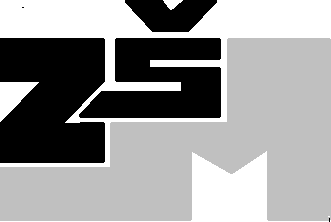 